УТВЕРЖДАЮ Председатель Закупочной комиссии1 уровня АО «ДРСК    __________________В.А. Юхимук«    »_______________ 2021Уведомление о внесении изменений в Извещение о закупке и Документацию о закупке по Аукцион в электронной форме: лот № 150001-ТПИР ОНМ-2021-ДРСК: Дизель-генераторные установки для технологического присоединения№01	             от 16.03.2021Организатор: АО «Дальневосточная распределительная сетевая компания» (далее – АО «ДРСК»).Заказчик: АО «Дальневосточная распределительная сетевая компания» (далее – АО «ДРСК»).Способ и предмет закупки: Аукцион в электронной форме:  № лот № 150001-ТПИР ОНМ-2021-ДРСК: Дизель-генераторные установки для технологического присоединения. Извещение о проведении закупочной процедуры опубликовано на сайте в информационно-телекоммуникационной сети «Интернет» www.zakupki.gov.ru от 26.02.2021 № 32110030222.Внесены следующие изменения: Внесены следующие изменения в Документацию о закупке:Все остальные условия Извещения и Документации о закупке остаются без изменений.Терёшкина Г.М. (416-2) 397-260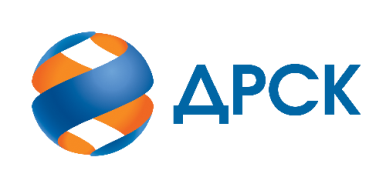 АКЦИОНЕРНОЕ ОБЩЕСТВО «ДАЛЬНЕВОСТОЧНАЯ РАСПРЕДЕЛИТЕЛЬНАЯ СЕТЕВАЯ КОМПАНИЯ»Пункты Документации о закупке читать в следующей редакции:Пункты Документации о закупке читать в следующей редакции:Пункты Документации о закупке читать в следующей редакции:п.15дата и время окончания срока подачи заявокДата и время окончания срока подачи заявок:«24» марта 2021 г. в 15 ч. 00 мин.  (по местному/амурскому времени Организатора) П.17Дата и время проведения аукционаДата и время проведения аукциона:«19» апреля 2021 в 15 ч. 00 мин.  (по местному времени Организатора)Пункты Документации о закупке читать в следующей редакции:Пункты Документации о закупке читать в следующей редакции:Пункты Документации о закупке читать в следующей редакции:П.1.2.19Срок предоставления Участникам разъяснений по Документации о закупкеДата и время окончания срока предоставления разъяснений:«24» марта 2021 г. в 15 ч. 00 мин. П.1.2.20дата и время окончания срока подачи заявокДата и время окончания срока подачи заявок:«24» марта 2021 г. в 15 ч. 00 мин.  (по местному/амурскому времени Организатора) П.1.2.21Дата окончания рассмотрения заявок Дата окончания рассмотрения заявок:«16» апреля 2021г. П.1.2.22Дата и время проведения аукционаДата и время проведения аукциона:«19» апреля 2021 в 15 ч. 00 мин. (по местному времени Организатора)П.1.2.23Дата подведения итогов закупки Дата подведения итогов закупки:«26» апреля 2021г.